Фотоотчет акции«Каждой птичке – своя кормушка».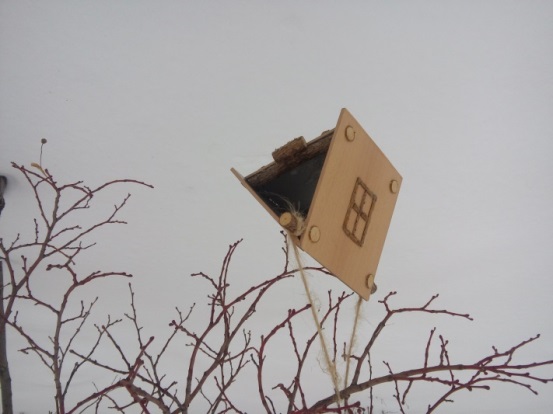 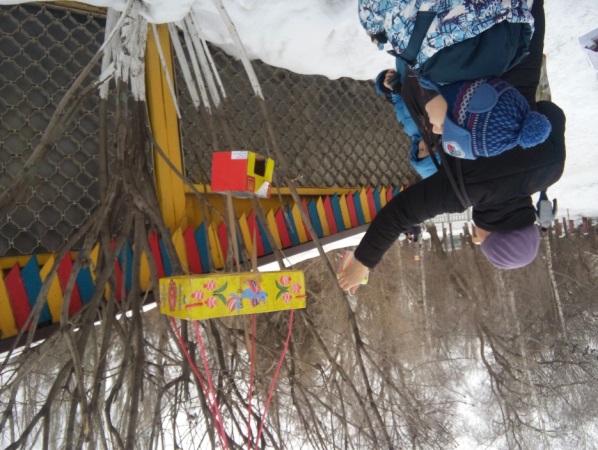 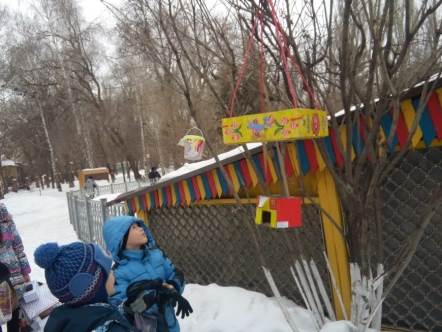 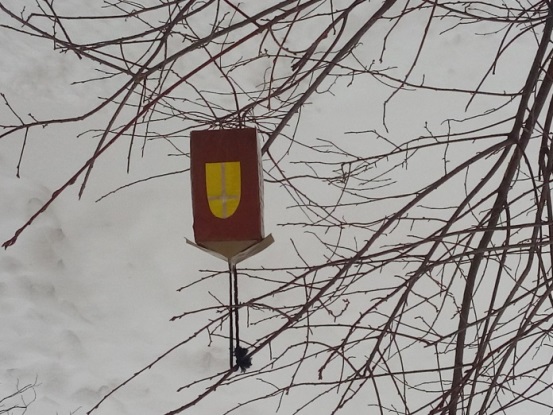 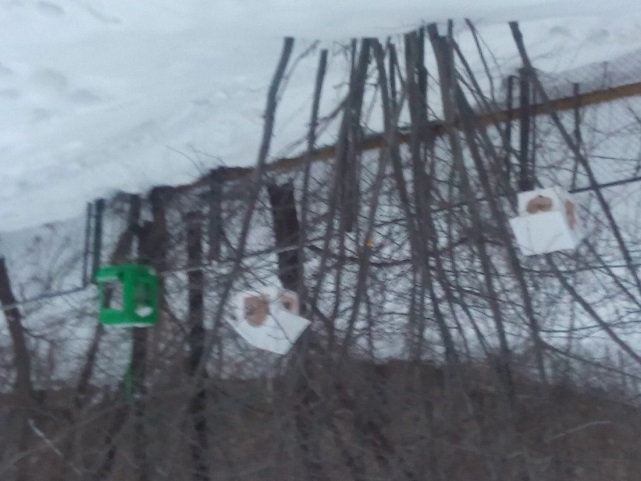 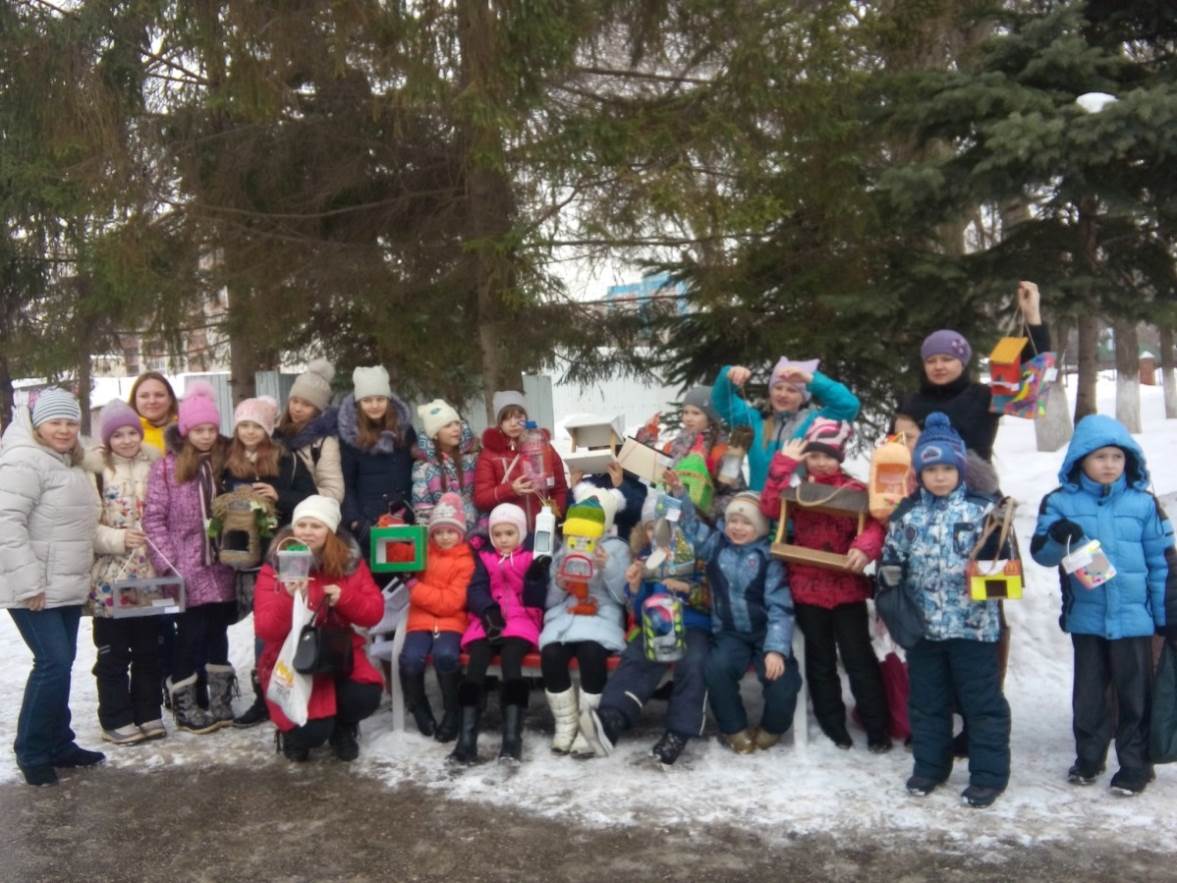 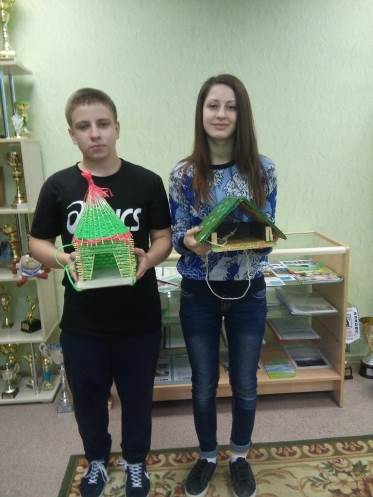 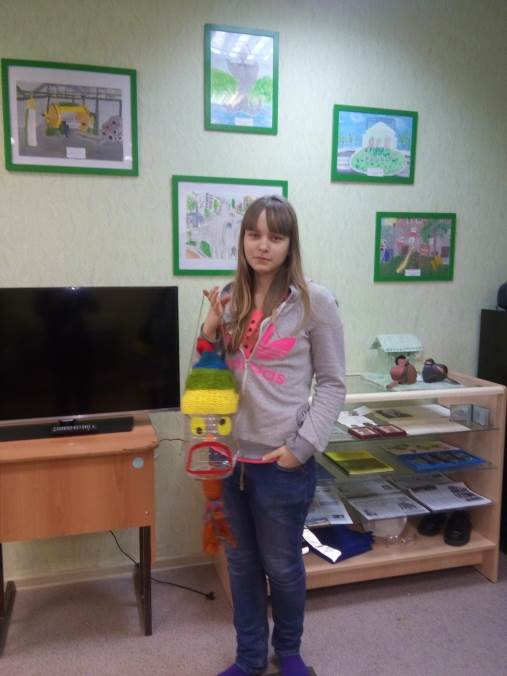 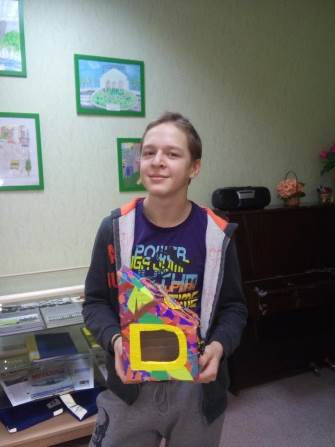 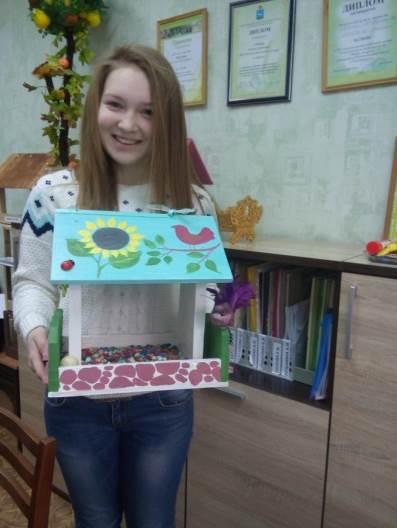 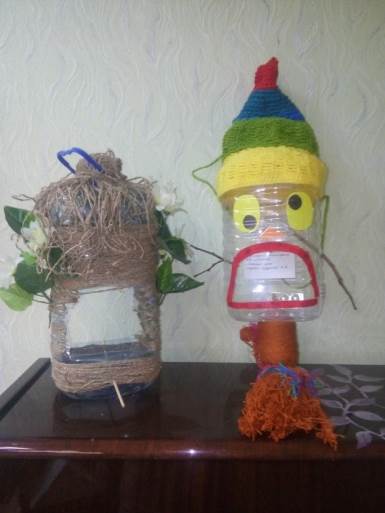 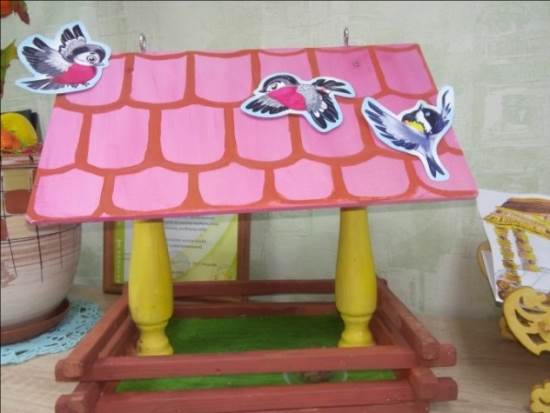 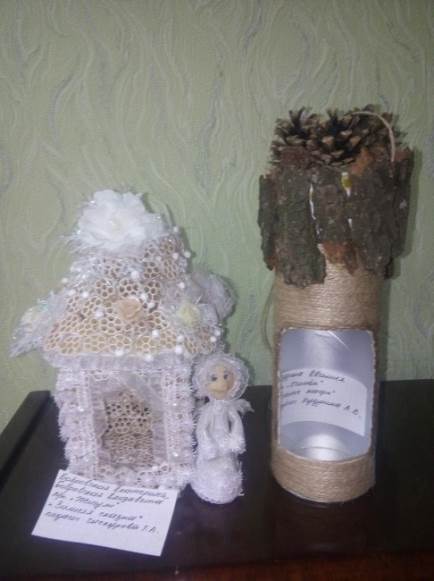 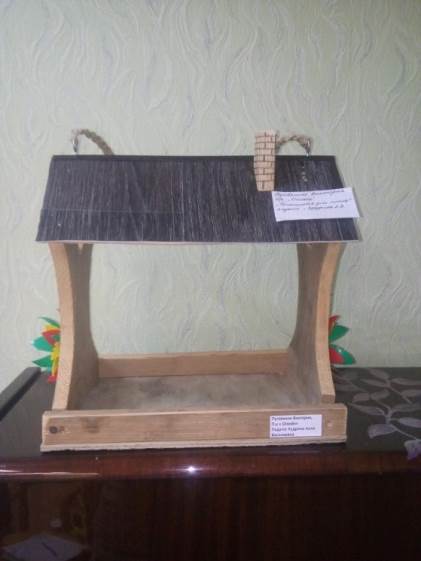 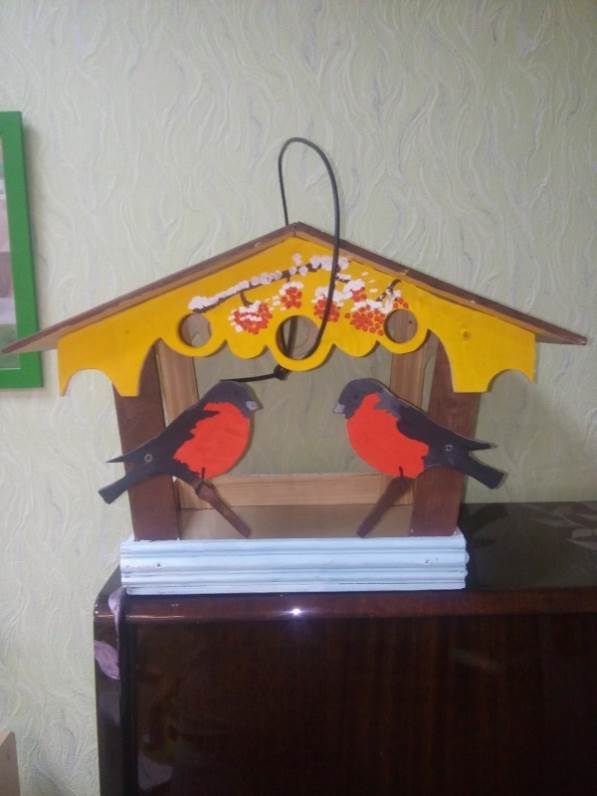 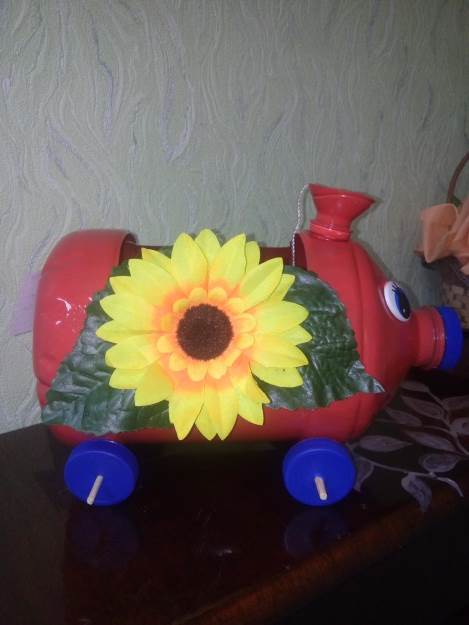 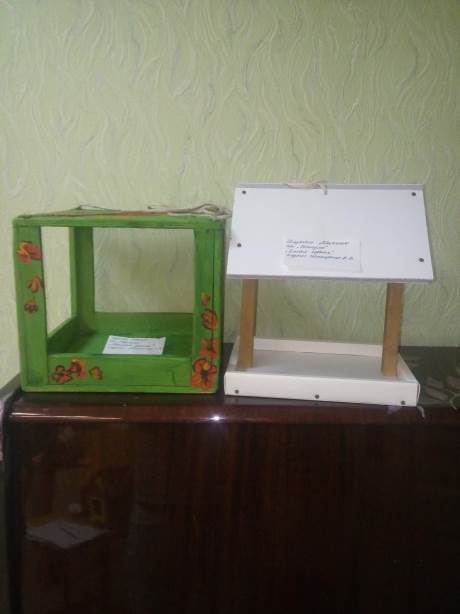 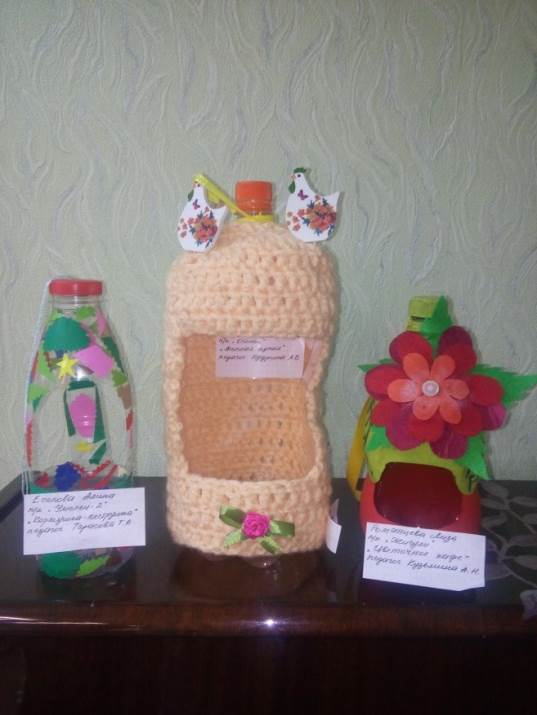 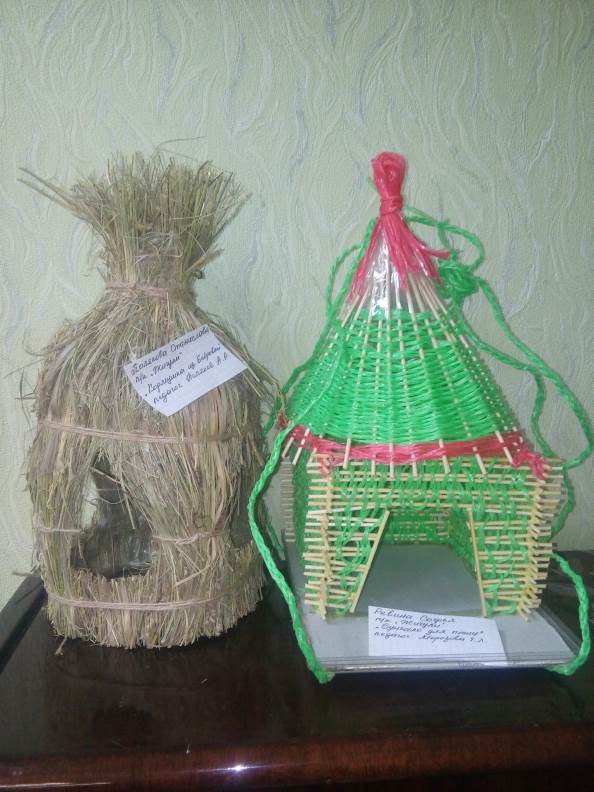 